         КАРАР                                                                    ПОСТАНОВЛЕНИЕ           20 июль 2016 йыл                                 № 33                    20 июля 2016 годаОб отмене постановления главы сельского поселения от 31.07.2012 №30 «Об утверждении Административного регламента по предоставлению муниципальной услуги  «Подготовка и выдача ордера (разрешения) на производство земляных работ на территории сельского поселения Казанчинский сельсовет»»	Рассмотрев протест прокуратуры Аскинского района № 4д-2016 от 14.07.2016 года,ПОСТановляю:1. Постановление  главы сельского поселения Казанчинский сельсовет от 31.07.2012 года № 30 «Об утверждении Административного регламента по предоставлению муниципальной услуги  «Подготовка и выдача ордера (разрешения) на производство земляных работ на территории сельского поселения Казанчинский сельсовет отменить.       2. Контроль за исполнением настоящего постановления оставляю за собой.Глава сельского поселения Казанчинский сельсовет	                                                               Р.Т.Киямов Башҡортостан РеспубликаһыАсҡын районы муниципаль районының Ҡаҙансы ауыл советыауыл биләмәһеХАКИМИяТЕ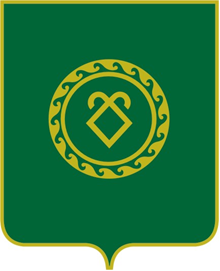 АДМИНИСТРАЦИЯсельского поселенияКазанчинский сельсоветмуниципального районаАскинский районРеспублики Башкортостан